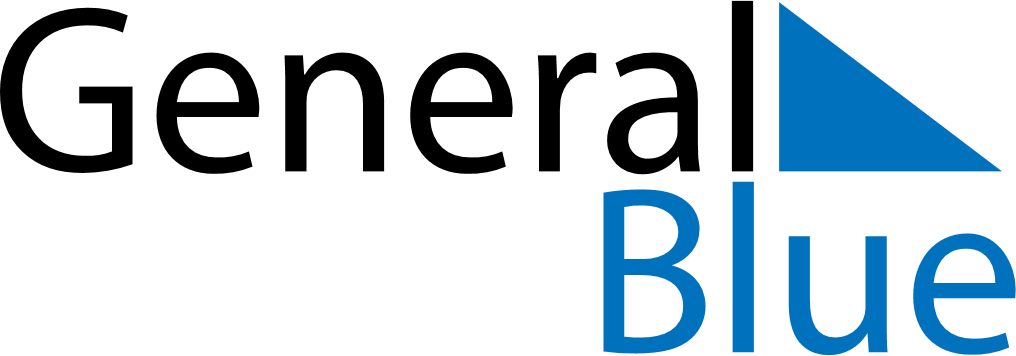 April 2020April 2020April 2020MozambiqueMozambiqueMondayTuesdayWednesdayThursdayFridaySaturdaySunday123456789101112Women’s Day131415161718192021222324252627282930